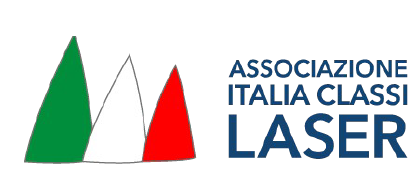 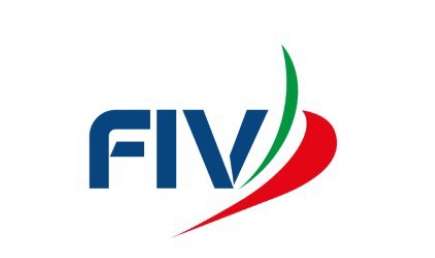 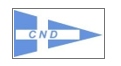 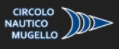 SELEZIONE ZONALE-NAZIONALE II ZONAClassi - Laser ILCA 7 - Laser ILCA 6- Laser ILCA 4CIRCOLO NAUTICO DONORATICOMARINA DI CASTAGNETO CARDUCCI (LI) 20 GIUGNO 2021MODULO DI ACCREDITO DEGLI ALLENATORI/ACCOMPAGNATORI(da inviare all'indirizzo c.n.d@katamail.com come da istruzioni riportate nel Bando di Regata al punto 12)Al Comitato Organizzatore:Il Sottoscritto:Cognome e Nome	Data di nascita	Cellulare	Circolo	Taglia MagliaDati mezzo di assistenza:Tipo: gommone/barca	Lunghezza	Motore	Potenza	ColoreSi possiede un dispositivo VHF?	SI	NODati concorrenti accompagnati:	Cognome e Nome	N° Velico	Taglia Maglia	Cognome e Nome	N° Velico	Taglia MagliaCHIEDEDi uscire in mare per fornire assistenza, con il mezzo sopra descritto, alle imbarcazioni che disputano la manifestazione. Dichiara di accettare tutte le Regole per gli allenatori e barche assistenza indicate: nel regolamento di Regata, nel bando, nelle Istruzioni e regolamenti che disciplinano questa manifestazione. Dichiara inoltre la propria disponibilità a seguiire le direttive e le istruzioni del Comitato di Regata.Dichiaro di essere informato, ai sensi e per gli effetti di cui al Regolamento (UE) 2016/679, che i dati personali raccolti saranno trattati, anche con strumenti informatici, esclusivamente nell'ambito del procedimento per il quale il presente modulo viene compilatoData	Firma(riservato alla segreteria)Bandiera N°Deposito CauzionaleSi autorizza l'Allenatore	ad uscire in mare per motivi di assistenza durante la regataLa presente autorizzazione potrà essere revocata in ogni momento a insindacabile giudizio del C.O.Data	Timbro e Firma Segreteria